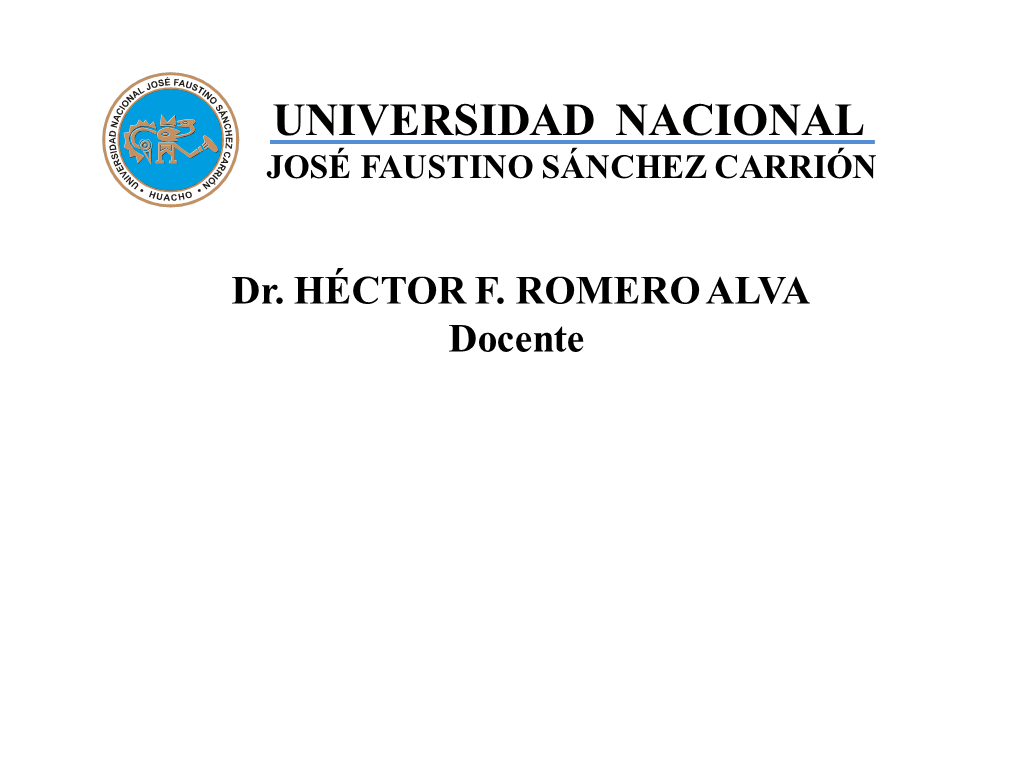 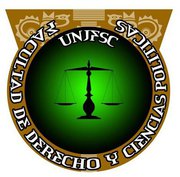 SILABOASIGNATURA: CIENCIA POLITICADATOS GENERALESCódigo de la Asignatura		:   33202  Escuela Académico Profesional	:   Derecho y Ciencias PolíticasDepartamento Académico	:   Derecho y Ciencias Políticas1.4   Ciclo				:   III CicloSecciones 			:   A y B.Créditos				:   03  Plan de Estudios		:   20131.7   Condición			:   ObligatorioHoras  Semanales		:   04 Horas TeóricasPre requisito			:   Derecho Constitucional General.Semestre Académico		:   2014- II.1.11 Docente			:   Dr. Héctor Romero AlvaColegiatura			:   CSP 640        Correo electrónico		:   hectorromeroalva@hotmail.comSUMILLAEl curso busca dar  conocer al estudiante las características de la política, tanto en su aspecto teórico como práctico.Para tal efecto, se imparten las principales teorías vinculadas con el fenómeno político, así como los aspectos más importantes de los personajes vinculados a tal fenómeno. Asimismo, se analizan temas de actualidad del ámbito.METODOLOGÍA DE ENSEÑANZA3.1.  OBJETIVOSAnalizarlas características de la política, tanto en su aspecto teórico como práctico.Contrastar los elementos teóricos de la política que permitan un entendimiento de los fenómenos y	procesos políticos.3.2.  ESTRATEGIAS METODOLÓGICASTrabajos prácticos individuales y grupales. Usando, Exposiciones,  conferencia, debates, Trabajo en equipo, Investigación activa, Rally, Discusión dirigida, Lectura grupal.3.3. MEDIOS Y MATERIALES DE ENSEÑANZAMedios: Equipo multimedia, Computadora, Televisor y DVD.Materiales: Textos y separatas, Videos, Paleógrafos, Fichas y documentos entre otros.CONTENIDO PROGRAMATICO Y CRONOGRAMA.V.  METODOLOGIA DE EVALUACIÓNEl sistema de evaluación es integral, permanente, cualitativo y cuantitativo, (vigesimal) de00 a 20, nota aprobatoria mínima 11 once. De conformidad con el cap. X del Reglamento Académico, la evaluación comprende. Teoría y práctica. 01 examen escrito y 01 examen oral (primer parcial. 0ctava semana y publicación de resultados. Y 2º Parcial final y publicación de resultados decima sétima semanas, y  Trabajos.Normas de Evaluación: Promedio final: (P1-0.35; P2-0.35, P3-0.30) con un decimal.VI. REFERENCIASBIBLIOGRAFÍCAS	Campos, Milagros. (2012). Democracia, humanismo y política. Homenaje a Pedro Planas.Fondo Editorial Universidad de Lima.Duverger, Mauricio.(2007). Los Partidos Políticos, y, Sociología Política. Ed. Ariel S.A. Barcelona.Ferrero R. Raúl.(2006). Ciencia Política del Estado y Derecho Constitucional. Ed. Grijlay, Lima.Giddens, Anthony.(2006). La Tercera Vía, La Renovación de la Social Democracia y (2006). Política y Sociología en Max Weber, Alianza Editorial S.A. Madrid.Hayek, Friedrich(2009). La Fatal Arrogancia; Los Errores del Socialismo, Unión Editorial, S.A. Madrid.Huntington, Samuel.(2009). Choque de Civilizaciones, Barcelona Paidos.Isasi Cayo, Felipe.(2009). Elementos de Cultura Política.Publicación Universo de Lima.Louis Horawitz, Leving, (2009). Fundamentos de Sociología Política Fondo de Cultura Económica. España.Maquiavelo, Nicolás. (2009).El Príncipe. Editores Populares Lima. Sun Tzu. (2010). El Arte de la Guerra. Ed. Cultura Peruana. Perú.Miro Quesada Rada, Francisco. (1999). Democracia Directa y Derecho Constitucional. Editores Artes y Ciencia CONCYTEC, Lima; (2008). Manual de Ciencia Política  Editorial Libros y Publicaciones 2da. Ed. Lima(2007). Ciencia Política (Manual y Antología), Ed. Atudium, Lima;(1990). Democracia Directa: Práctica y Normatividad. Editorial San Marcos, Lima; (2011). Introducción a la Ciencia Política, Universidad Mayor de San Marcos, Lima.Moreno Daniel. (2010). Clásicos de la Ciencia Política, Ed. Patria S.A. México.Murillo Francisco, (2007). Estudios de Sociología Política Ed. Tacna – Madrid.Mariñez Navarro, Fredy  (2010). Ciencia Política nuevos contextos, nuevos desafíos. Bases del análisis político.2da Edic. Ed. Limusa. México.Pease García, Henry y Peirano Torriani, Giofianni, Editores. (2011). La democracia y sus instituciones en debate. V Seminario de Reforma del Estado. Fondo Editorial PUCP. Lima. Portocarrero, Gonzalo y otros Editores. (2011). Cultura Política en el Perú. Fondo Editorial PUCP. Lima.Planas, Pedro (2002). Regímenes Políticos Contemporáneos Ed. Fundación Friedrich Heber Lima.(2002). La Democracia Volátil. Ed. Fundación Friedrich Heber Lima.Romero Alva, Héctor.(2010). Ideologías Contemporáneas, Proyecto de Investigación CICITE – U.N.J.F.S.C. – Huacho.Sánchez Garrido, Pablo y Martínez, Consuelo y Sicluna Sepúlveda Editora (2011). Historia del análisis político. Ed. Tecnos. España.Silva Santisteban Luis. (2011).Fundamentos de Ciencia Política. Ed. Universidad de Lima.Touchard Jean .(2006). Historia de las Ideas Políticas, Ed. Tecnos S.A. 3era. Ed., España.                                                                                                                Huacho, setiembre  del  2014.Dr. HECTOR ROMERO ALVA  					        Docente DNU 039 UNIDAD TEMÁTICAOBJETIVOS ESPECÍFICOSCONTENIDOS ANALÍTICOSNº SEMILa Ciencia política,conceptos, enfoques evolución histórica de laciencia políticaDefinir los alcances de la ciencia política como ciencia social sus características más relevantesDescribir la naturaleza del poder político y de la autoridad en la política y sus aspectos relevantes.Conceptos, enfoques y ramas de la Ciencia Política.1ra. SemanaILa Ciencia política,conceptos, enfoques evolución histórica de laciencia políticaDefinir los alcances de la ciencia política como ciencia social sus características más relevantesDescribir la naturaleza del poder político y de la autoridad en la política y sus aspectos relevantes.Métodos y Técnicas de la Ciencia Política. 2da. SemanaILa Ciencia política,conceptos, enfoques evolución histórica de laciencia políticaDefinir los alcances de la ciencia política como ciencia social sus características más relevantesDescribir la naturaleza del poder político y de la autoridad en la política y sus aspectos relevantes.El poder político, principales concepciones, orígenes, clasificación, funciones y legitimidad y límites.3ra.SemanaILa Ciencia política,conceptos, enfoques evolución histórica de laciencia políticaDefinir los alcances de la ciencia política como ciencia social sus características más relevantesDescribir la naturaleza del poder político y de la autoridad en la política y sus aspectos relevantes.Visualización: Video Nicolás de Maquiavelo4ta.SemanaIIEstado, Gobierno y Dinámica Política2.1. Explicar la naturaleza del Estado en su  relación con el gobierno.2.2  Describir y explicar los factores sociales del comportamiento político2.1. El Estado, principales concepciones orígenes clases tipos.5ta.SemanaIIEstado, Gobierno y Dinámica Política2.1. Explicar la naturaleza del Estado en su  relación con el gobierno.2.2  Describir y explicar los factores sociales del comportamiento político	2.2. Sistema político y Régimen Político, clases, tipos. 6ta.SemanaIIEstado, Gobierno y Dinámica Política2.1. Explicar la naturaleza del Estado en su  relación con el gobierno.2.2  Describir y explicar los factores sociales del comportamiento político2.3.  Dinámica, funciones y cultura política.	   Cultura política y participación política (Elreferéndum, la iniciativa Popular, la revocatoria, el     plebiscito).  Visualización: Video El rugido del ratón7ma.SemanaIIEstado, Gobierno y Dinámica Política2.1. Explicar la naturaleza del Estado en su  relación con el gobierno.2.2  Describir y explicar los factores sociales del comportamiento políticoEXAMEN PARCIAL8va.SemanaIIIOrganizaciones Políticas, y Grupos de Presión3.1. Conceptuar y reconocer la importancia de las organizaciones políticas en un régimen democrático.3.2. Reconocer, los Grupos de Presión, las Asociaciones e interés de las formas de presión.	3.1. Partidos políticos,  principales concepciones Origen histórico, elementos.9na SemanaIIIOrganizaciones Políticas, y Grupos de Presión3.1. Conceptuar y reconocer la importancia de las organizaciones políticas en un régimen democrático.3.2. Reconocer, los Grupos de Presión, las Asociaciones e interés de las formas de presión.3.2.  Sistema multipartidista peruano, características.	10ma SemanaIIIOrganizaciones Políticas, y Grupos de Presión3.1. Conceptuar y reconocer la importancia de las organizaciones políticas en un régimen democrático.3.2. Reconocer, los Grupos de Presión, las Asociaciones e interés de las formas de presión.3.3. Grupo de presión,  principales concepciones Tipos de grupos de presión. Características de los grupos de presión.11ava SemanaIIIOrganizaciones Políticas, y Grupos de Presión3.1. Conceptuar y reconocer la importancia de las organizaciones políticas en un régimen democrático.3.2. Reconocer, los Grupos de Presión, las Asociaciones e interés de las formas de presión.3.4. Dinámica de los grupos de presión en el Perú.Visualización: Video Partidos Políticos en el Perú.12ava SemanaIVRevolución, Reforma Violencia, Ideológica y Doctrinas 4.1. Contrastar las características sociopolíticas de una sociedad en conflicto en perspectiva del cambio mediante reformas o mediante revolución.4.2. Analizar el sentido de las ideologías y doctrinas políticas.4.1.   Revolución y reforma. Principales concepciones, Tipos, clases, importancia.13ava SemanaIVRevolución, Reforma Violencia, Ideológica y Doctrinas 4.1. Contrastar las características sociopolíticas de una sociedad en conflicto en perspectiva del cambio mediante reformas o mediante revolución.4.2. Analizar el sentido de las ideologías y doctrinas políticas.4.2. Violencia y violencia política. Principales concepciones. Clasificación, en el mundo y en el Perú.14ava SemanaIVRevolución, Reforma Violencia, Ideológica y Doctrinas 4.1. Contrastar las características sociopolíticas de una sociedad en conflicto en perspectiva del cambio mediante reformas o mediante revolución.4.2. Analizar el sentido de las ideologías y doctrinas políticas.4.3.  Ideología y doctrina. principales concepciones clasificación de las ideologías,Ideologías políticas, clásicas yContemporáneas.Criticas.Visualización: VideoIdeologíasPolíticas15ava SemanaIVRevolución, Reforma Violencia, Ideológica y Doctrinas 4.1. Contrastar las características sociopolíticas de una sociedad en conflicto en perspectiva del cambio mediante reformas o mediante revolución.4.2. Analizar el sentido de las ideologías y doctrinas políticas.	EXAMEN FINAL 16ava semana